Word of Life: May 2020Recommended dates are provided, but you are welcome to use these materials at any time!Featured this Month…Mother’s Day: May 10, 2020
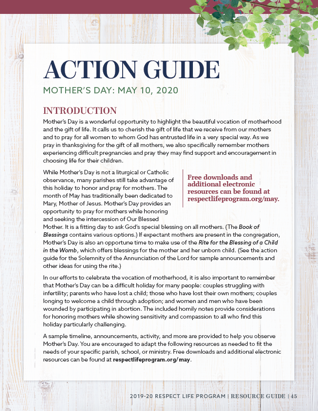 Pray for Life: MayJoin us in praying for expectant mothers facing difficulties through the intercession of our Blessed Mother! www.usccb.org/pray 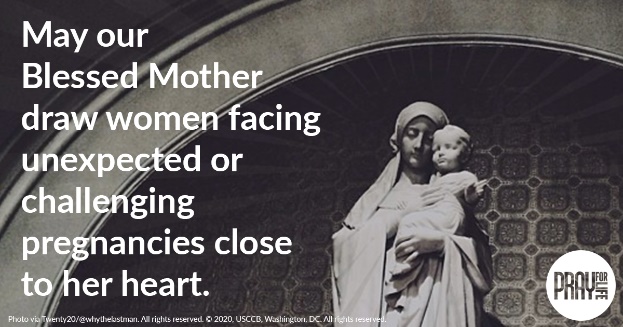 Prayer Guide: English | SpanishWord of Life – May 2020Intercessions for LifeWord of Life – May 2020Bulletin QuotesWord of Life – May 2020 Bulletin ArtYou are welcome to use these and other downloadable images from the online Respect Life image gallery, provided they are not altered in any way, other than the size. Thank you!Sunday, May 10th, 2020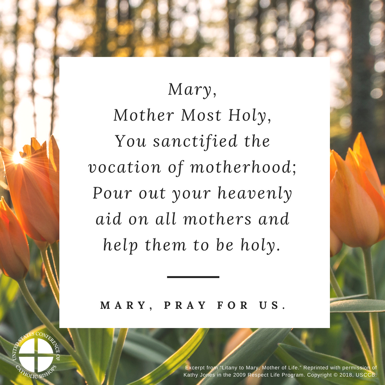 Download Image: English | SpanishSunday, May 17th, 2020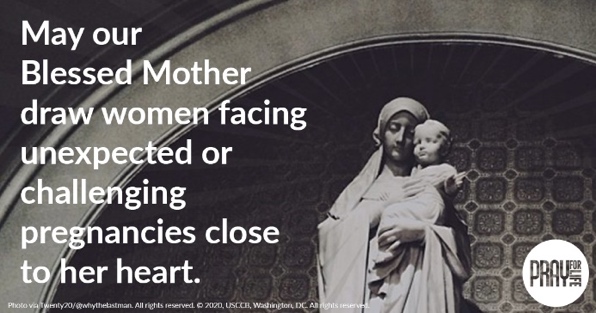 Download Image: English | SpanishPrayer Guide: English | Spanish
May 3rdFor persons with disabilities:May their lives always be recognizedas worth protecting and fighting for, especially during times of widespread illness;We pray to the Lord:Fourth Sunday of EasterMay 10th For all mothers:May they be supported and encouragedas they fulfill their vocation,especially during this difficult time;We pray to the Lord:Fifth Sunday of EasterMay 17th May our elected officialsalways strive to keep the Lord’s Commandmentsand work for the protection of human life,from conception to natural death; We pray to the Lord:Sixth Sunday of EasterMay 24th For all Christians:That our example may give witness to the precious gift of human life in this world and the invitation to eternal life in the next;We pray to the Lord:The Ascension of the Lord(or the Seventh Sunday of Easter where applicable)
May 31st May the Holy Spirit strengthen God’s peopleto embrace and protect the precious gift of human life;We pray to the Lord:Pentecost SundayMay 3rd “Even the weakest and most vulnerable, the sick, the old, the unborn and the poor, are masterpieces of God’s creation, made in his own image, destined to live forever, and deserving of the utmost reverence and respect.”USCCB Respect Life flyer quoting Pope Francis’ “Day for Life Greeting” 
© 2013 Libreria Editrice Vaticana. Used with permission. All rights reserved.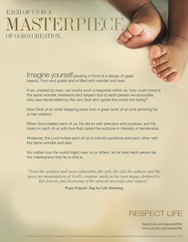 Download                 May 10th “O Blessed Mother, you received the good news of the incarnation of Christ, your Son, with faith and trust. Grant your protection to all pregnant mothers facing difficulties.”USCCB Secretariat of Pro-Life Activities,  
“A Prayer for Pregnant Mothers”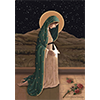 View, Download, or OrderMay 17th“As Americans, as Catholics and as pastors of our people, we write therefore today to call our fellow citizens back to our country's founding principles, and most especially to renew our national respect for the rights of those who are unborn, weak, disabled and terminally ill. Real freedom rests on the inviolability of every person as a child of God.”United States Conference of Catholic Bishops“Living the Gospel of Life,” © 1998 USCCB.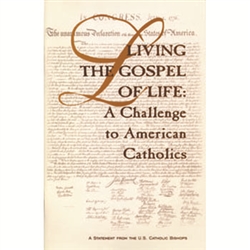 May 24th “Everyone is in need of reassurance, and if we, who have touched ‘the Word of life’ (1 Jn 1:1) do not give it, who will? How beautiful it is to be Christians who offer consolation, who bear the burdens of others and who offer encouragement: messengers of life in a time of death!”Pope Francis, 2020 Easter Vigil Homily © 2020 Libreria Editricea Vaticana. Used with permission. All rights reserved.May 24th “Everyone is in need of reassurance, and if we, who have touched ‘the Word of life’ (1 Jn 1:1) do not give it, who will? How beautiful it is to be Christians who offer consolation, who bear the burdens of others and who offer encouragement: messengers of life in a time of death!”Pope Francis, 2020 Easter Vigil Homily © 2020 Libreria Editricea Vaticana. Used with permission. All rights reserved.May 31st “God creates us in his image and likeness, which means we are made to be in loving relationship with him. The essence of our identity and worth, the source of our dignity, is that we are loved by God.”USCCB Secretariat of Pro-Life Activities  
“How to Build a Culture of Life”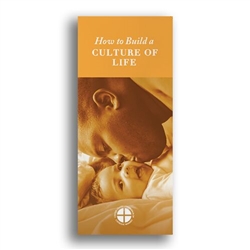     Order   |    Download